MERCATO MEDITERRANEO Fiera RomaFood, Wine & Co. The Italian Food Experience
Università degli Studi di Roma Tor VergataSabato 24 novembre 2018dalle 10 alle 13.15	Padiglione 9 – Teatro EventiIl tema della Masterclass che il 24 Novembre 2018 si svolgerà nell’ambito di Mercato Mediterraneo è “Marketing e Comunicazioni innovative per i prodotti agroalimentari: nuove rotte culturali nel e per il Mediterraneo?”. Una tavola rotonda sviluppata in collaborazione con la settima edizione delle Masterclasses Food, Wine & Co. – The Italian Food Experience, organizzato dal Master in Economia e Gestione della Comunicazione e dei Media della Facoltà di Economia dell’Università Tor Vergata.Si inizia alle ore 10.00 con un’introduzione della professoressa Simonetta Pattuglia, docente di Marketing, Comunicazione e Media, Facoltà di Economia Università Tor Vergata, nonché Direttore del Master e organizzatrice delle Masterclass. L’obiettivo della giornata, spiega la professoressa Pattuglia, sarà “Cercare di capire in che termini possiamo innovare il nostro settore agroalimentare, partendo dall’Italia, da considerare come paese guida, e ragionando su tutto il Mediterraneo”. Marketing e comunicazioni innovative sono viste come leve per dare nuovo impulso a quello che Pattuglia definisce: “Un settore industriale tipicamente italiano, con migliaia di operatori e migliaia di brand, che finora è stato letto in modo tradizionale e meramente contadino teso a commentare costantemente i finanziamenti dall’Unione Europea, ma che merita invece un nuovo abbrivio di contemporaneità, in modo che possa avere un nuovo slancio a livello mondiale”. A discutere del tema ci saranno esperti e attori del settore della comunicazione come Pierdonato Vercellone, Presidente della Ferpi, federazione che riunisce gli operatori delle relazioni pubbliche; Corrado Azzolini, direttore editoriale di Al.Ma Media, gruppo editoriale dei canali Alice e Marcopolo; Francesca Rocchi Barbaria, curatrice culturale di Mercato Mediterraneo. A dare un respiro internazionale alla tavola rotonda, ci penserà Daniela Puglielli, organizzatrice del Mediterranean Diet Roundtable alla Yale University: un’esperta italiana di food che porterà la sua testimonianza sulla percezione che l’agroalimentare made in Italy ha negli Stati Uniti.Mercato Mediterraneo: Cibi/Culture/MescolanzeFiera RomaPadiglione 2Ingresso: gratuitoRegistrazione operatori:  http://www.mercatomediterraneo.it/registrazione-operatori/Orari:Venerdì/Sabato/Domenica dalle 10.00 alle 19.00Lunedì dalle 10.00 alle 18.00www.mercatomediterraneo.itinfo@mercatomediterraneo.it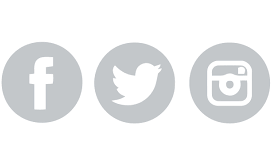 Ufficio StampaPassionfruithub Media Food                                                                                                                                                                                                                                                                             Arianna Fusilli +39 349 7508566                                                                                                                        Arianna Mauro +39 392 7436236Mariolina Pepe +39 334 2985684press@passionfruithub.comwww.passionfruithub.com